Att möta en människa och att assistera i de dagliga aktiviteternaYrkesetik och att följa lagstiftning, föreskrifter och anvisningarDen studerande arbetar enligt yrkesetiska principer följer lagstiftning, föreskrifter och rekommendationeriakttar klientens självbestämmanderätt följer normerna för sekretess- och tystnadsplikt följer dataskydds- och datasäkerhetsanvisningar arbetar enligt den handlednings­, kontakt­ och anmälningsskyldighet som gäller inom social­ och hälsovården arbetar enligt kvalitetsrekommendationerna och föreskrifterna för egenkontroll arbetar enligt arbetsplatsens säkerhetsplan Anvisning: V betyder verbAgera i arbetsgemenskapen följer arbetsgemenskapens tidtabeller, anvisningar och avtallyssnar, diskuterar och agerar i samarbete med arbetsgemenskapens medlemmar agerar jämlikt och likvärdigt agerar som en del av en mångprofessionell arbetsgruppupprätthåller för egen del en god atmosfär använder information om faktorer som främjar arbetsförmågan  säkerställer klientsäkerheten i sin verksamhet arbetar enligt hygienkravenarbetar enligt ergonomiska principer arbetar enligt principerna för hållbar utvecklingingriper vid mobbning, trakassering, diskriminering och våld enligt arbetsenhetens anvisningar agerar i förstahjälpsituationerYrkesmässig interaktion Den studerande bemöter klienten och närstående med uppskattningagerar initiativrikt i interaktionssituationerlyssnar och är närvarande i interaktionssituationerbemöter klienten som individanpassar sitt beteende i interaktionssituationeranpassar sitt uttryck, sin kommunikation efter (att motsvara) klientens kommunikationsförmåga  förstärker klientens interaktionsinitiativ och kommunikationssätt  använder beröring som stöd för verbal kommunikationdiskuterar och agerar i samarbete med klienten och närstående använder talstödjande eller alternativa, ersättande kommunikationsmetoderanvänder i arbetet information om klientens språk, kultur och åskådning använder i arbetsuppgifterna examensspråket, det andra inhemska språket och ett främmande språkSystematisk verksamhet och utvärderingDen studerande visar att hon/han förstår betydelsen av en klientplanobserverar och utreder klientens styrkor, resurser och behovplanerar sin arbetsuppgift enligt klienternas behovplanerar en verksamhet som främjar klientens utveckling och delaktighetplanerar de dagliga arbetsuppgifterna tillsammans med arbetsgruppen dokumenterar observationer gällande klientens utveckling och delaktighet  informerar arbetsgruppen om sina observationerutvärderar klientplanens genomförandeAtt främja utveckling och delaktighetDen studerande använder i sitt arbete kunskaper om människans utveckling i livets olika skeden stöder klientens fysiska, psykiska och sociala utvecklinganvänder i sitt arbete kunskap om delaktighetstöder och uppmuntrar klienten att göra egna val gällande henne/honom själv stöder och uppmuntrar klienten att agera självständigt  handleder och stöder klienten i socialt umgänge handleder och stöder klienten att delta i gemensam verksamhet utnyttjar i verksamheten de möjligheter som omgivningen erbjuderanvänder utrustning och material i arbetsmiljön vid handledning av klientenanvänder funktionella metoder vid handledning av klientenmöjliggör upplevelser av framgång för klienten stöder en positiv självuppfattning hos klienten stöder klientens psykiska välbefinnande  Handledning i dagliga situationer  Den studerande använder i sitt arbete kunskaper om människans funktionsförmåga i livets olika skeden använder i sitt arbete kunskap om rekommendationer för främjande av hälsa använder ett resursorienterat arbetsgrepp främjar klientens självständiga aktivitet i de dagliga aktiviteterna handleder och assisterar klienten i förflyttningssituationeranvänder hjälpmedel och teknologi i enlighet med klientens behov handleder och assisterar vid måltiderbeaktar klientens specialdieter, åskådningsmässiga och etiska dieterhandleder och assisterar klienten att tvätta sig och klä på siganvänder kunskap om munhälsans betydelse för klientens välbefinnandehandleder och assisterar i munvårdhandleder och assisterar klienten i fotvårdhandleder och assisterar klienten att röra sig  handleder och assisterar utevistelserhar omsorg om snygghet, rengöring i klientens miljö och om klädvård säkerställer omgivningens tillgänglighet har omsorg om klientens vila och sömn Källor:Bilder: Papunets bildbank, papunet.net, Mulberry, Paxtoncrafts Charitable Trust, Canva.comORDFÖRKLARINGBILDyrkesetisk (yrke + etisk)Det betyder vilken yrkesverksamhet som är rätt och bra och vilken som är fel och orätt. 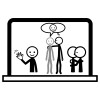 informationsplikt(information + plikt)[informera V] Man måste berätta om ett problem för en förman eller myndighet.
plikt  = tvång (man måste)
informera = berätta  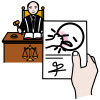 självbestämmanderätt  Rätt att själv bestämma om sina saker.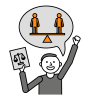 kvalitetsrekommendation Rekommendation för vad som är bra.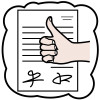 lagstiftning Alla lagar tillsammans.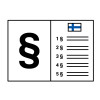 föreskrift  [föreskriva V]  Vad man måste göra eller vad man inte får göra. Lagen föreskriver vad man får göra eller inte får göra.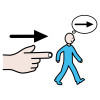 följa + vadGöra som anvisningen/ föreskriften/lagen säger.T.ex. Jag följer skolans regler. I Finland måste man följa de finländska lagarna.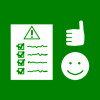 handledning [handleda V] Handledning, undervisning.T.ex. Den boende får handledning i att äta.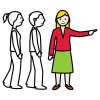 anvisning En anvisning berättar hur man ska agera/göra.T.ex. Tydliga anvisningar hjälper klienten.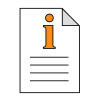 egenkontroll[kontrollera V] En plan för hur t.ex. en boendeenhet själv kontrollerar och utvärderar sin egen verksamhet.princip Idé/huvudtanke/regel enligt vilken man agerar.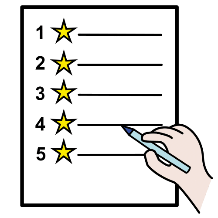 sekretess Man får inte berätta uppgifter om en klient (t.ex. en klients/patients familje- eller privata saker eller hälsouppgifter) till någon utanför arbetet.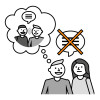 rekommendation[rekommendera V] Anvisning för hur det skulle vara bra att göra, agera (man måste inte).dataskydd Personuppgifter måste behandlas omsorgsfullt som lagen säger. Man får se dem bara om det finns en orsak till det.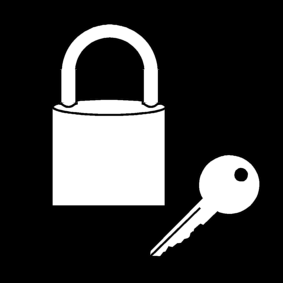 datasäkerhet Endast personen själv får använda sina egna uppgifter och ge tillstånd att använda dem.agera (arbeta, utföra) V Arbeta/ utföra arbetsuppgifterT.ex. Jag arbetar som vårdbiträde.säkerhetsplan Plan med vilken man försöker förbättra säkerheten och förebygga risker. T.ex. daghemmet har en egen säkerhetsplan.tystnadspliktPersonalen får inte till någon berätta t.ex. uppgifter om klienters/patienters familje- eller privata saker eller hälsa.kontakt Ta kontakt t.ex. med e-post, telefon eller brev.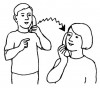 ORDFÖRKLARINGBILDtidtabell Man kan i tidtabellen se efter t.ex. vid vilken tid man äter lunch i servicehuset. 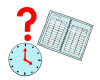 klientsäkerhet Man agerar så att klienternas säkerhet inte äventyras eller är i fara.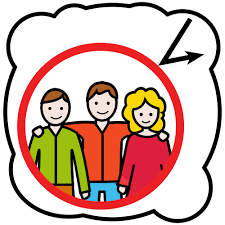 främjande [främja V] En sak förs framåt / förbättras. T.ex. Att äta mångsidigt och att sova är saker som främjar hälsan.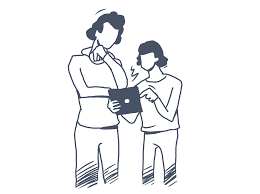 förstahjälpsituation(förstahjälp + situation) Man hjälper en annan människa, om hon t.ex. har varit med om en olycka eller om hon har ett sjukdomsanfall.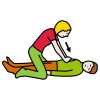 ergonomisk För arbetstagarens hälsa är ett säkert lyft i vårdarbetet t.ex. ett ergonomiskt lyft som görs med rak rygg.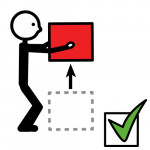 hygienkrav(hygien + krav)[kräva V] En föreskrift för hur man måste göra för att mikroberna inte ska spridas. För olika platser och situationer finns det olika hygienkrav. T.ex. När mat tillreds för en stor grupp människor är hygienkraven höga.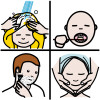 trakasserier [trakassera V] Någon trakasserar eller mobbar en annan människa genom att prata, vidröra eller skicka trakasserande (störande) meddelanden.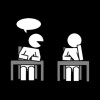 medlem En människa i en grupp, t.ex. en arbetstagare är medlem i den egna arbetsgemenskapen.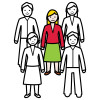 hållbar utveckling[utvecklas V] Man beaktar ekonomin, miljön och människan. Människorna agerar så att de tänker vad som är bra för miljön (t.ex. sjöar, hav, skogar, djur), för ekonomin (t.ex. att spara pengar och material) och för människorna (t.ex. jämlikhet och erkännande). 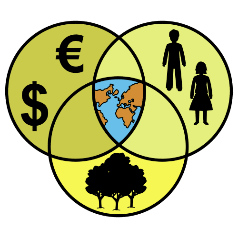 mobbning [mobba V + vem] Behandla en annan människa dåligt, t.ex. prata fult.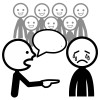 använda V + vad Utnyttja, tillämpa.T.ex. Jag använder smartapparater för studier eller rapportering. 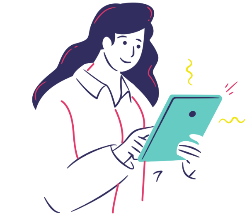 mångprofessionell(många + professionell) I en mångprofessionell arbetsgrupp kan många olika yrkesmänniskor arbeta tillsammans t.ex. en närvårdare, sjukskötare och socialarbetare.ingripa V + i vad När man märker att det är illa med någon sak och själv börjar göra förändringar eller ge förslag till att saken skulle bli bättre.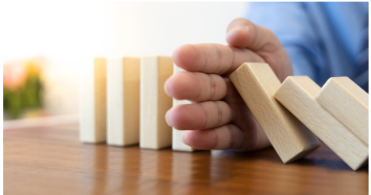 @tapanakornavtal[avtala V] Människor avtalar om hur man ska genomföra en sak. Ett avtal kan vara muntligt (man bara pratar) eller skriftligt (man skriver det). Ett skriftligt avtal har underskrifter = namn.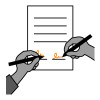 diskriminering [diskriminera V] Du behandlas sämre än andra.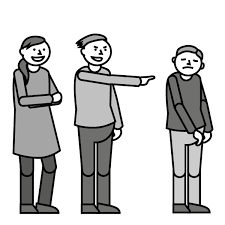 jämlik Man är lika värdefull som andra.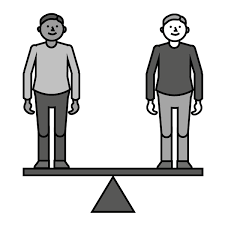 arbetsatmosfär Stämning och människorelationer på en arbetsplats.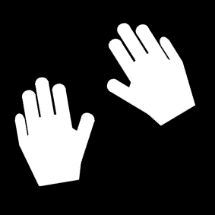 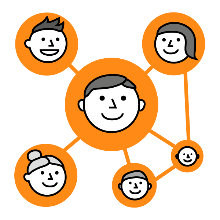 arbetsförmåga Det hur en människa kan och orkar utföra arbeten.T.ex. Efter en sjukdom är arbetsförmågan lägre.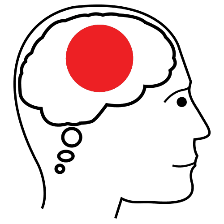 arbetsgrupp En grupp människor arbetar tillsammans.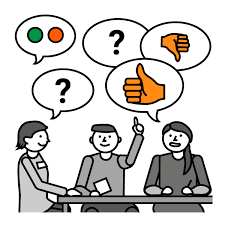 arbetsgemenskap Alla arbetstagare tillsammans på en arbetsplats eller avdelning.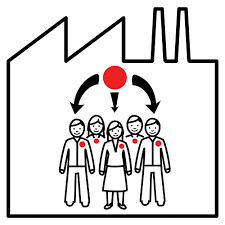 arbetsenhet en avdelning på en arbetsplatssäkerställa V granska, kontrollera om en sak är säker.våldAtt slå, sparka eller bita, eller till exempel såra en människa med ord.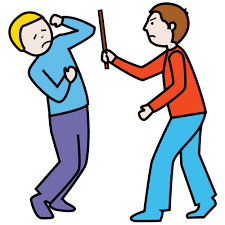 likvärdig  ha samma värde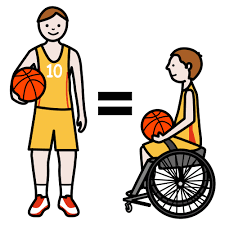 samarbeteUtföra arbete tillsammans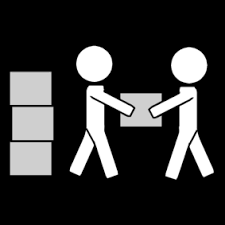 ORDFÖRKLARINGBILDinitiativtagande < initiativrik  < initiativBörja aktivt med något eller själv ge ett förslag.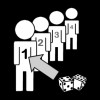 yrkesmässig, yrkes-  Det som hör till yrketT.ex. vårdbranschens yrkesterminologi 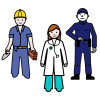 med uppskattning < uppskattande < [uppskatta V]uppskatta = sätta värde på, högakta 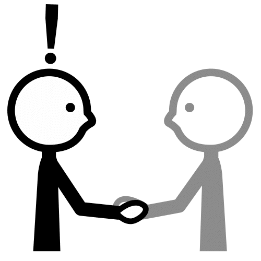 klientKlienten skaffar tjänster eller får tjänster. Inom social- och hälsovårds-branschen t.ex. en boende i ett vårdhem eller ett barn på ett daghem.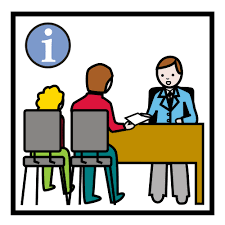 uttryck (kommunikation) Uttryck kan vara t.ex. att prata, måla, dansa, visa miner.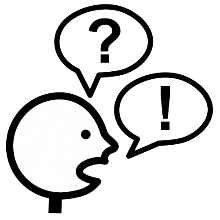 åskådningSyn på, uppfattning, åsikt om livet: 
livsåskådning.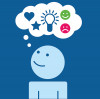 diskutera VPrata, småprata med någon.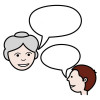 bemöta V~möta en människa och sträva till att förstå henne / vara närvarandeT.ex. Det är viktigt att vårdaren bemöter klienten med uppskattning.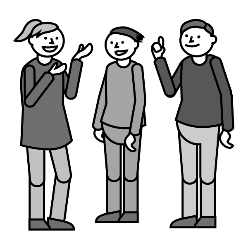 kommunikationssätt(kommunikation + sätt)Sätt att kommunicera, t.ex. med hjälp av bilder.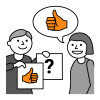 kommunikationsförmåga(kommunikation + förmåga)Skicklighet/förmåga att kommunicera och interagera. T.ex. Det är viktigt att vårdaren har god kommunikationsförmåga.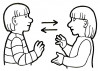 ersättande (alternativ)  [ersätta V]Byta en sak till en annan sak (ett annat alternativ), t.ex. ersätta ord med bild = byta till bild i stället för ord. T.ex. Kommunikationsmetoder som ersätter tal 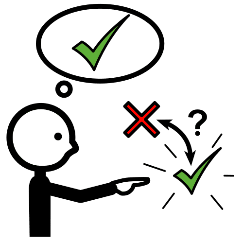 beröring [beröra V]T.ex. Vårdarens beröring stöder verbal kommunikation (med ord).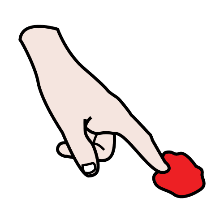 inhemskInhemsk i Finland är finländsk/finsk (men inhemska språk är finska och svenska språket) 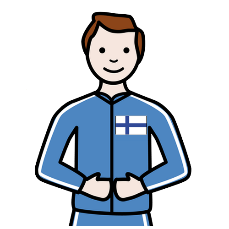 beteende [bete (sig) V]Hur en människa pratar och gör i olika situationer och i sällskap med andra människor, t.ex. barnet beter sig blygt i daghemmet och avspänt i hemmet.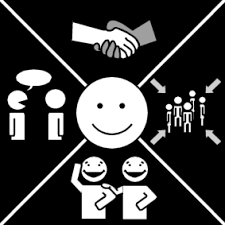 använda V + vadT.ex. använda beröring som hjälp vid tal = leda vid handen om enbart ord inte räcker.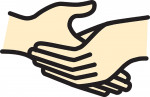 närstående (närståendenätverk)(när + stående)Människor som står nära någon, t.ex. grannar, vänner.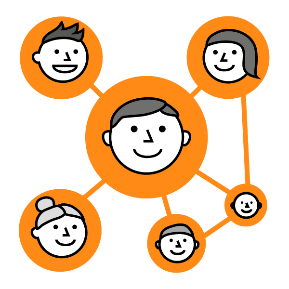 närvarandepå plats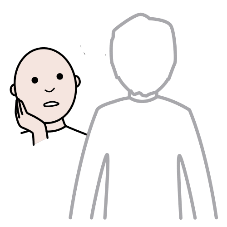 anpassa Vgöra lämpligt, förändra/göra den egna verksamheten lättare T.ex. Vårdaren anpassar talets hastighet och talar långsammare så att klienten förstår.ord- (verbal) < ordverbal kommunikation (kommunikation med ord) = att pratasättmedel, metod eller förfarande (förfaringssätt) 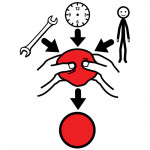 stödjande < stödhjälpande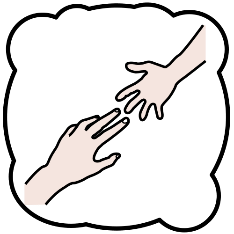 examensspråk(examen + språk)det språk som den studerande avlägger examen på 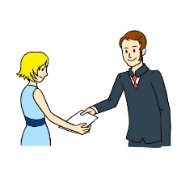 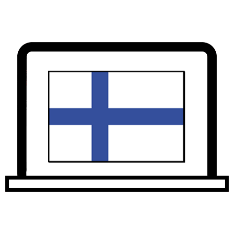 arbetsuppgift(arbete + uppgift)uppgift som arbetstagaren utför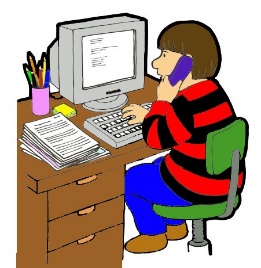 förstärka Vgöra starkaremotsvarande [motsvara V]~likadan, på likadan nivåT.ex. En allergisk klient får en motsvarande matportion som andra klienter får. kommunikation [kommunicera V]uttrycka, prata om, skriva om eller visa en sak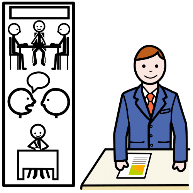 interaktion(inter + aktion)samtal eller kommunikation mellan människor 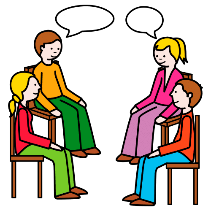 interaktionsinitiativ (inter + aktion + initiativ)inleda en interaktion, t.ex. prata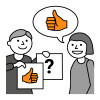 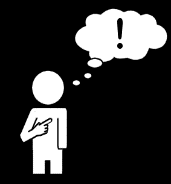 interaktionssituation(inter + aktion + situation)situation, där man är i interaktion, t.ex. ett telefonsamtalindividen människa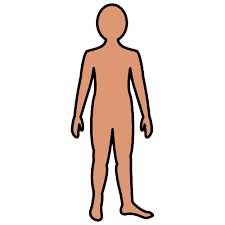 ORDFÖRKLARINGBILDutvärdera (bedöma) Vgöra en utvärdering, utvärdera, bedöma eller ge kritik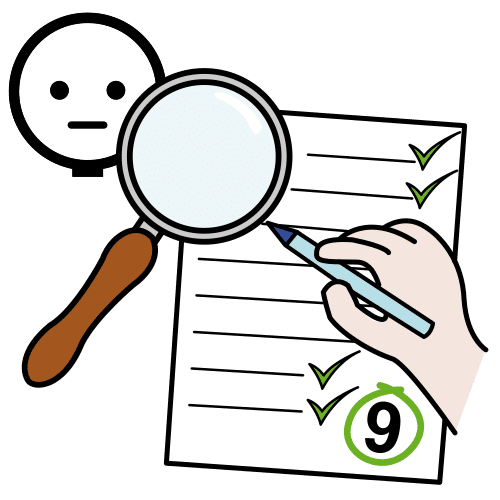 klientplan(klient  + plan)En plan för vilka tjänster som kan ges åt en klient.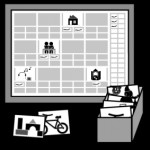 dokumentera Vanteckna uppgifter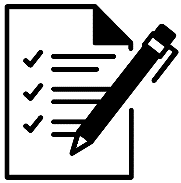 observera VSe, göra observationer, ge akt på, beakta. T.ex. Ett barn observerar sin omgivning.     @sparklestroke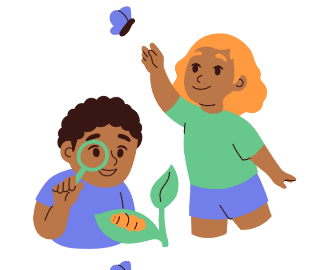 iakttagelse (observation)[iaktta V]Observation som gjorts genom iakttagelser (förnimmelser), t.ex. Hörselintryck eller iakttagelse (synintryck).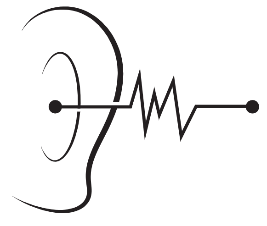 @greenflashutveckling [utvecklas V]Utveckling, utvecklande. Sakerna förändras med tiden, t.ex. ett barns fysiska utveckling.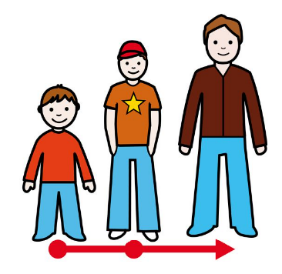 betydelse [betyda V]Mening, innebörd. Vad som menas med något/ vad något betyder. T.ex. Vad betyder/ menas med det här ordet?Värde, vikt, betydelse.T.ex. Dieten har en stor betydelse för människans hälsa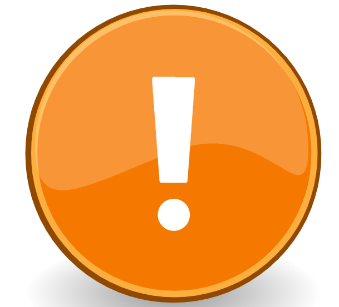 @pixabaydelaktighet [delta V]vara medT.ex. Vårdaren främjar klientens delaktighet när hen ser till att klinten får komma med i verksamheten i en grupp.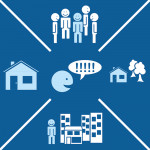 visa, påvisa V~ visa, T.ex. Den studerande visar, genom att säga eller göra, att hen förstår vad en klientplan innebär.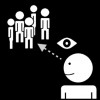 dagligNågot som händer/sker varje dag.T.ex. daglig arbetstid 8 - 16.@sparklestroke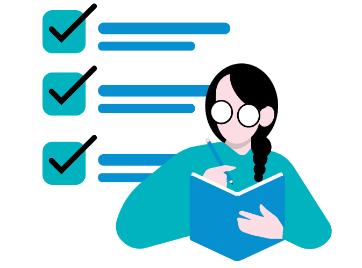 utreda VGöra klart, klarlägga. Ordna så att en oklar sak blir klarare. behov[behöva V]När man behöver något,t.ex. Klienten har behov av att gå på wc. 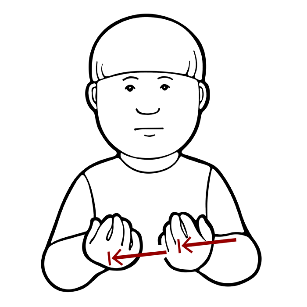 genomförande [genomföra V]Något blir gjort. Man får ett resultat. T.ex. genomförandet av en plan, ett projekt.styrkaStark sida hos en människa. Förmåga eller kunnande. T.ex. Ett gott minne är en styrka hos den här klienten. Det är viktigt att utreda vilka styrkor en klient har.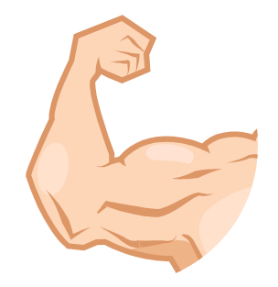 @brand314211162resurserSådant som ger kraft och stöd i livet. T.ex. Familjen är en resurs för åldringen. 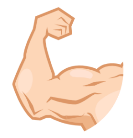 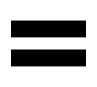 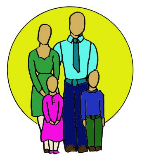 förstå VAtt man förstår, begriper något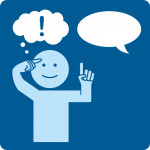 ORDFÖRKLARINGBILDstödja (assistera) Vhjälpa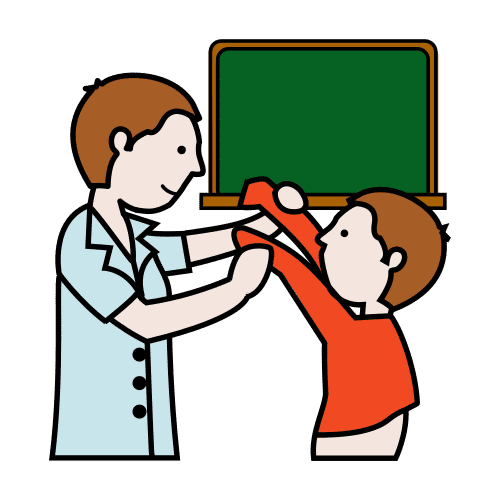 livsskede, livets skeden(liv + skede)perioder i livet som kommer efter varandra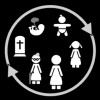 fysiskkroppsligT.ex. barnets fysiska utveckling.självständigt < själv  Själv, på egen hand, utan hjälp.T.ex. Den boende klarar av att gå på wc på egen hand. 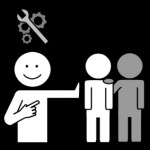 välbefinnande(väl + befinnande)när människan mår bra T.ex. Den studerande stöder klientens psykiska välbefinnande genom att diskutera.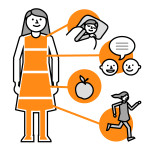 umgängeHa att göra med någon, ha en relation till någon. Vara i interaktion med någon.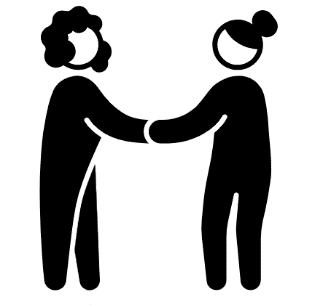 @nounprojectuppmuntra VInspirera, ge mod.T.ex. Vårdaren uppmuntrar klienten att röra på sig. 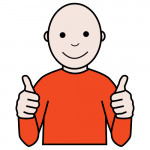 upplevelse, erfarenhet[uppleva, erfara V]Vad en människa har varit med om.t.ex. känsloupplevelser, arbetserfarenhet.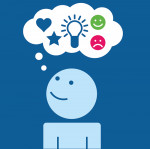 gällande [gälla V]Något som hör nära ihop med någon/något.T.ex. Uppgifter gällande klienten är uppgifter om klienten.uppfattning + omåsikt/idé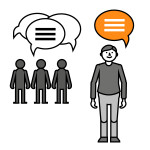 använda + vad Vanvända kunskap/-erT.ex. Den studerande använder i sitt arbete kunskaper om människans utveckling.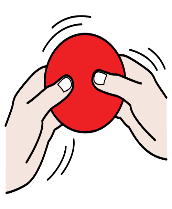 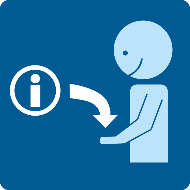 möjliggöra Vgöra möjligt, ge möjlighet till  psyke, sinne Människans psykiska eller inre väsen, även människans (sinnes)tillstånd, humörT.ex. Jag är på gott humör.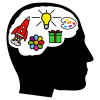 positivgynnsam, välvillig, bra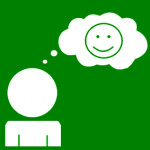 handleda VInstruera, visa riktningen.T.ex. Den studerande handleder klienten att delta i en gemensam verksamhet som t.ex. en gymnastikstund. 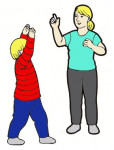 handledningHandledning, rådgivning.T.ex. Klienthandledningen är en avgiftsfri tjänst för äldre människor. 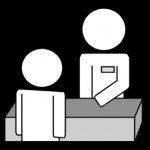 ha framgång, att lyckas [lyckas V]När något går bra eller du får goda resultat.T.ex. Klienten lyckades borsta tänderna själv.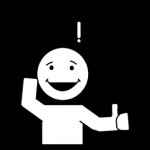 delaktighet[delta V]vara medT.ex. Vårdaren främjar klientens delaktighet.psykiskNågot som har med psyket att göra.T.ex. Barnets psykiska utveckling. Psykisk sjukdom.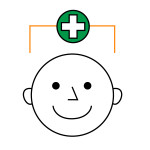 socialSociala färdigheter = hur människan är/beter sig i sällskap med andra människor.T.ex. Den studerande stöder klientens sociala utveckling.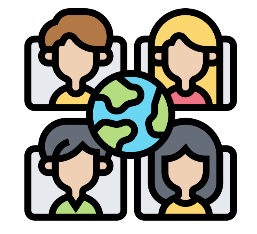 @eucalypfunktionell[fungera V]Aktiv 
T.ex. Den boende tränar minnet med en funktionell metod som t.ex. att spela ett minnesspel.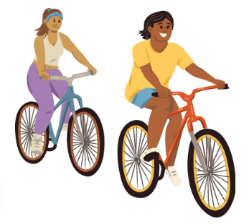 @sketchifyverksamhetNågot som man gör, en aktivitet  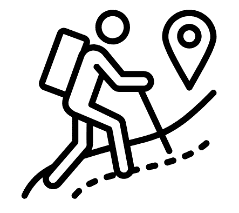 @sketchifyarbetsmiljö(arbete + miljö)Plats/utrymme där människan arbetar.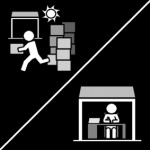 skedePeriod.T.ex. Människans livsskeden är barndom, ungdom, vuxenliv och ålderdom. 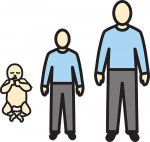 val [välja V]Att göra val T.ex. Idag väljer jag (gör jag det valet) att jag går till konstklubben eller ut.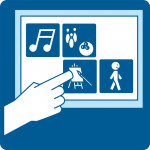 utrustning, redskapArbetsredskap, instrument, apparat, medel.T.ex. Klienten får låna hjälpmedel, redskap från hälsostationen. 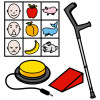 gemensamT.ex. Gemensam verksamhet = alla gör något tillsammans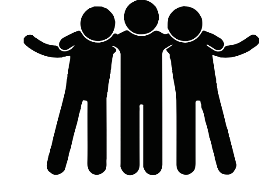 omgivningMiljö, närområde, människor i samma gemenskap.T.ex. Husets omgivning. Barnets uppväxtmiljö.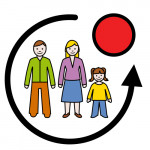 ORDFÖRKLARINGBILDhjälpmedelFöremål / grej, som är till hjälp t.ex. för att röra sig.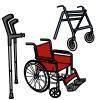 assistans, att assistera [assistera V]Hjälpa, men bara så mycket som är nödvändigt. Klienten gör själv allt det hon eller han kan göra.T.ex. Vårdaren assisterar klienten att stiga upp.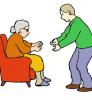 främjande [främja V]Hjälpa att gå framåt eller att göra något bättre, utveckla något.etiskAtt man gör rätt, ett gott och snällt val.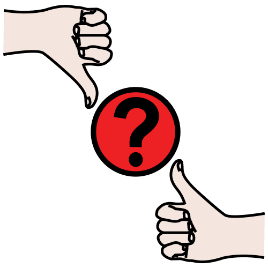 livsskede, livets skeden (liv + skede)livet går framåt, vad som har hänt för människan och vad hon har gjort, när hon blir äldre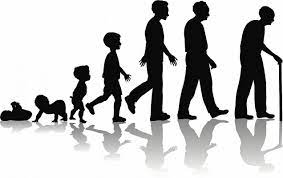 special (special+diet)T.ex. en laktosfri eller glutenfri diet.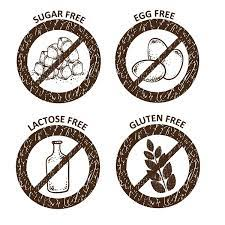 tillgänglighetinga hinderT.ex. Den studerande säkerställer omgivningens tillgänglighet så att också rullstolsanvändare och synskadade kan röra sig i omgivningen.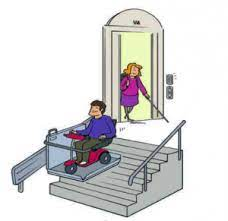 åskådning 
-åskådningsmässigegen uppfattning, tanke eller åsikt om olika saker, den kan vara religiös eller politisk eller någon annanvila [vila V] När människan vilar, arbetar hon inte. T.ex. Den studerande har omsorg om klientens vila och sömn.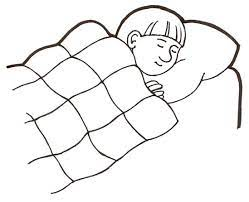 betydelse, [betyda V]vikt, värdehandledning [handleda V]Visa eller berätta vad en annan människa borde göra genom att prata eller röra vid.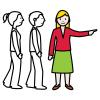 självständig aktivitet göra något själv, på egen hand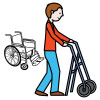 dagligvarje dag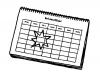 förflyttningssituation (förflyttning +situation)[förflytta sig, flytta över V]Den stund när man byter plats eller ställning, t.ex. att flytta över från rullstolen till sängen är en förflyttningssituation.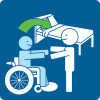 snygghet, rengöringrenhet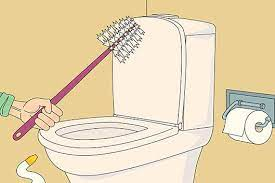 rekommendation[rekommendera V]Anvisning som det är bra att följa men man måste inte göra det.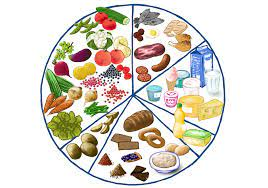 behovDet att något behövs. funktionsförmåga (funktion +förmåga)fysisk, psykisk och social — du har kraft och vilja att fungera, dvs. göra allt möjligt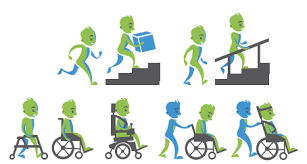 funktion,  agera, handla, göraAktivitet, att göra något 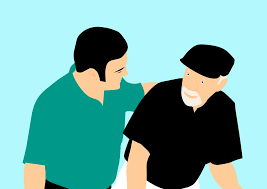 arbetsgrepp (arbete+grepp) Sätt och attityd att utföra arbete  
T.ex. Resursorienterat arbetsgrepp = Du tänker i arbetet på vad som är klientens resurs, vad klienten kan och vad hon eller han tycker om.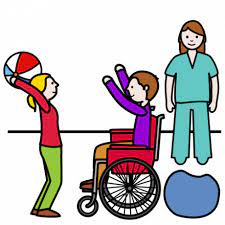 klädvård (kläder+vård)[vårda V]tvätta, stryka kläder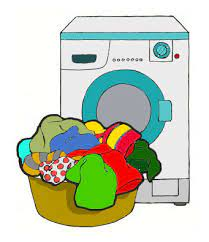 skede ett särskilt skede i livets gång, livets skedentiden t.ex. barndom, ungdom, vuxen ålder, ålderdom 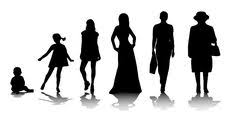 resursorienterad/-t (resurs+orienterad)Klienten får krafter och gott humör när hon eller han inte behöver hjälp utan orkar göra något själv.T.ex. När vårdaren arbetar resursorienterat gör hon eller han inte saker i stället för klienten.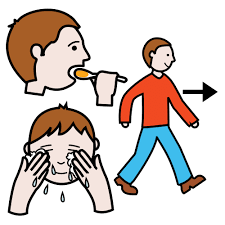 